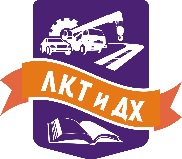 Государственное областное автономное профессиональное образовательное учреждение «Липецкий колледж транспорта и дорожного хозяйства»Методическая разработка«Психологические аспекты начала работы в новом коллективе»Автор:Педагог-психологЯлынычева Е.А.Липецк2015Молодой сотрудник, очень довольный новым местом работы, воодушевленный дружелюбным отношением к себе коллег переступает порог нового места работы, ему предстоит работать в новом коллективе.  Что говорить? Как себя вести? Что сделать, чтобы плавно влиться в существующий коллектив и хорошо зарекомендовать себя с первых дней? Каждый новичок, попадающий в уже сложившийся коллектив, проходит период адаптации, являющийся одним из главных аспектов работы в новом коллективе. За отведенное на испытательный срок время, вполне можно успеть найти общий язык с коллегами. Аспект первый.
Доброжелательный и открытый настрой.В течение первого месяца психологический комфорт зависит отнюдь не от трудовых подвигов, а от умения ладить с людьми. Сохраняйте доброжелательный и открытый настрой. Улыбка располагает собеседника и уменьшает дистанцию в общении. Вместе с тем воздержитесь от неискренней, «натянутой» улыбки. Используйте секреты невербального общения. Держите ладони открытыми, не зажимайтесь, не перекрещивайте ноги – это сигнализирует собеседнику о вашей уверенности и готовности идти на контакт. Помните, что не только новые коллеги изучают вас, но и вы присматриваетесь к ним Вести себя нужно естественно, спокойно, дружелюбно, заинтересованно. Не навязывайте коллегам своё общество, но и не избегайте общения. Не забывайте о чувстве собственного достоинства. И постарайтесь не совершать необдуманных действий. Для этого первое время лучше оставаться в роли доброжелательного наблюдателя, чем брать на себя роль активного коммуникатора.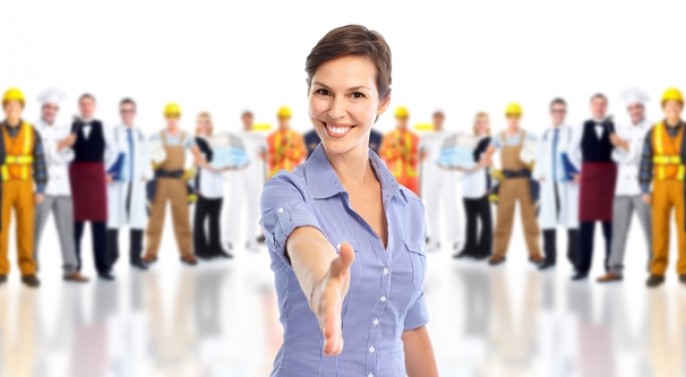 Аспект второй.
Соблюдайте правила взаимодействия, принятые именно в этом коллективе.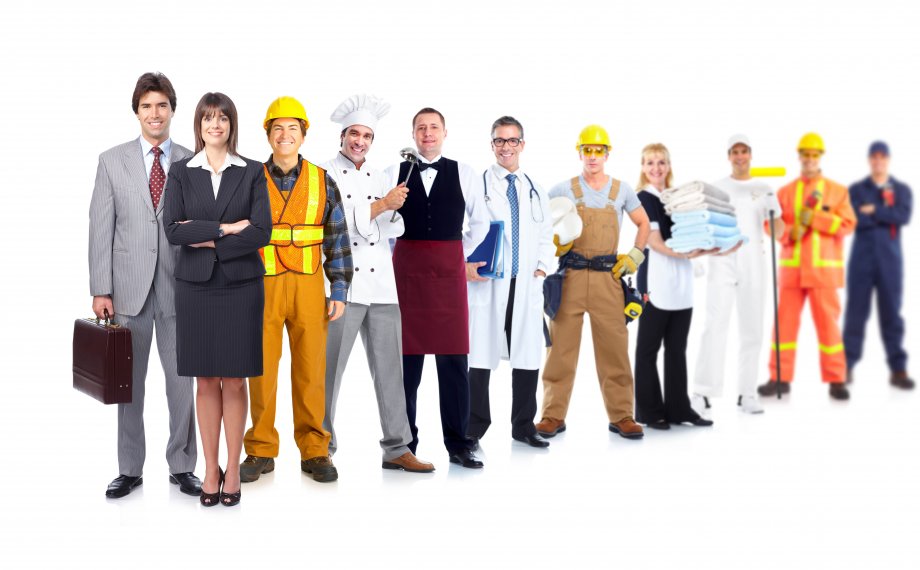  	Основа ваших будущих отношений с коллегами закладывается с первой минуты появления человека в коллективе. И в первую очередь оценивают по человеческим качествам, уровень профессионализма будут обсуждать и взвешивать позже. В первую очередь нужно обратить внимание на детали, которые сыграют решающую роль при составлении мнения. Начинается этот "детальный" список с одежды. Требуется лишь то, чтобы внешний вид никого не раздражал. Не стоит выделяться ни оригинальностью расцветки, ни вызывающими зависть супермодными нарядами, ни любовью к старым вещам. Принцип "не выделяться" будет вполне  уместен.Аспект  третий.
Будьте пунктуальны.Приходите на работу вовремя. Позаботьтесь заранее о своем маршруте и заложите дополнительное время на дорогу. Не опаздывайте (особенно в первый день), приходя на работу или возвращаясь с обеда. Опоздания могут быть восприняты как неорганизованность и безответственность.Аспект  четвёртый. 
Избегайте недоразумений.Внимательно присматривайтесь к коллегам, которые с самого начала проявляют к вам открытость, доброжелательность и симпатию. Постарайтесь тоже вести себя доброжелательно, но не стоит слишком откровенничать в первые дни. Будьте осторожны: полностью доверять человеку можно лишь тогда, когда вы проработаете вместе достаточно долго. Слушайте и наблюдайте. В первые рабочие дни стоит настроиться на сбор информации и ее аккумуляцию. Это даст вам возможность лучше сориентироваться в ситуации.  Постарайтесь понять атмосферу, царящую в коллективе. Помните, что в любом коллективе всё не так просто, как кажется на первый взгляд. Случайно можно попасть впросак и поставить крест на своей карьере на этой работе.Аспект  пятый.
Ищите поддержку. Постарайтесь с первого же дня наладить отношения с коллегами: их помощь и доброжелательное отношение очень важны на первом этапе. Попытайтесь как можно быстрее установить нормальные отношения с теми членами коллектива, от которых зависит ваша работа.Определить неформального лидера важно по ряду причин. Поняв, кто негласно рулит коллективом, попытайтесь сблизиться с этим человеком и заручиться его поддержкой. Сближение с лидером поможет несколько сойтись с местным авторитетом. А проявляя интерес, вы продемонстрируете, что цените свою работу и готовы учиться. Наверняка в каждой компании найдутся сотрудники, которые сделают вид, что не замечают новоприбывшего. Успокойтесь и постарайтесь не обращать на них внимания, угодить всем сразу невозможно. Спокойно переждите — рано или поздно к вам привыкнут и перестанут воспринимать настороженно. Требуется примерно полгода, чтобы человека окончательно и бесповоротно признали в коллективе своим.
Но чтобы не превратиться в «мальчика на побегушках», не спешите стать "своим в доску"  полезного для всех и каждого. Потом от ненужных обязанностей избавиться будет сложно.Аспект шестой. 
Судить коллег, комментировать и критиковать их поведение.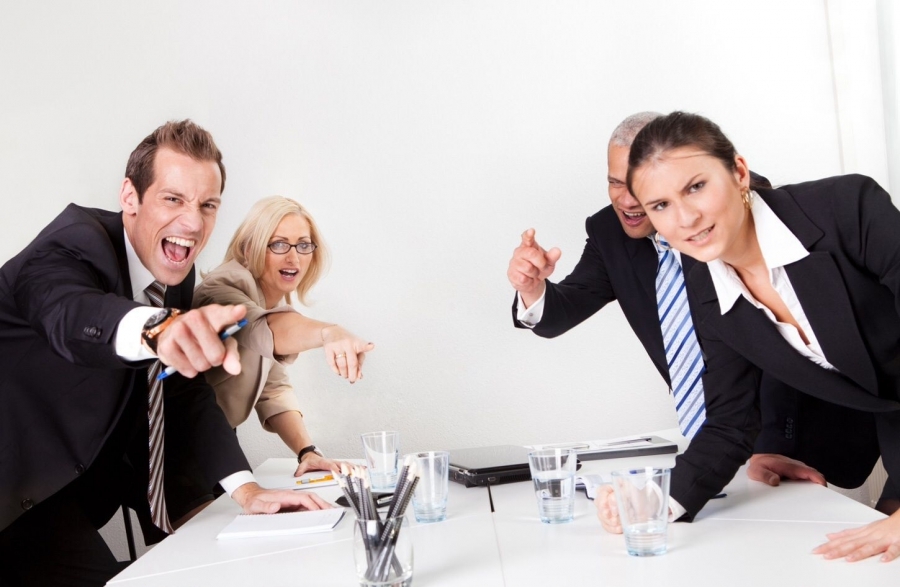 Почти везде есть любители посплетничать, наверняка в компании не обходится без интриг. Не позволяйте втягивать себя в эти игры. Если дело в компании дошло до соперничества нескольких групп, будьте настороже: обе стороны наверняка постараются перетянуть вас к себе. Соблюдайте нейтралитет и присмотритесь к группировкам и их взаимоотношениям. Решение можно принимать только тогда, когда мотивы всех сторон понятны. Видя, что большинство сотрудников считают вполне допустимым опоздать на работу или уйти пораньше, новичок начинает подражать им. Чтобы не попасть впросак, особенно в самый первый рабочий день, вспомните, сколько времени вы добирались на собеседование. Оставьте еще несколько минут в запасе на непредвиденные обстоятельства. Даже если вы появились на работе слишком рано, посидите в тишине, успокойтесь, полистайте какие-нибудь документы, выпейте чашечку кофе.  Аспект седьмой.
Задавайте вопросы. Не стесняйтесь обращаться к «старожилам» с вопросами о существующих в компании традициях, «порядках» или за помощью (но в удобное для них время). Таким образом, вы продемонстрируете уважение к их знаниям и опыту.Аспект восьмой.
Находите сходства.Дело в том, что люди склонны быстрее сближаться с другими в том случае, если у них есть что-то общее. В разговоре отмечайте любые детали, которые вас сближают с коллегами.Аспект девятый.
Приятные мелочи. Во многих офисах сотрудникам разрешают размещать на столе семейные фотографии, комнатные растения, приятные мелочи. Эти безделушки скрашивают рабочее место, делают его более приятным и комфортным.Аспект десятый.
Откажитесь от фильтра.Будьте осторожны со служебными романами. Предпочтительно общаться со всеми ровно независимо от пола.Аспект одиннадцатый.
Участвуйте в жизни коллектива.Лучшее место для налаживания контактов с сослуживцами — столовая и различные мероприятия. Не отказывайтесь принимать участие в таких событиях, в противном случае за вами закрепится репутация нелюдима.И чтобы ни случилось нужно верить в себя, сохранять самоуважение, чувство собственного достоинства, и просто оставаться самим собой. Удачи в начале работы в новом коллективе!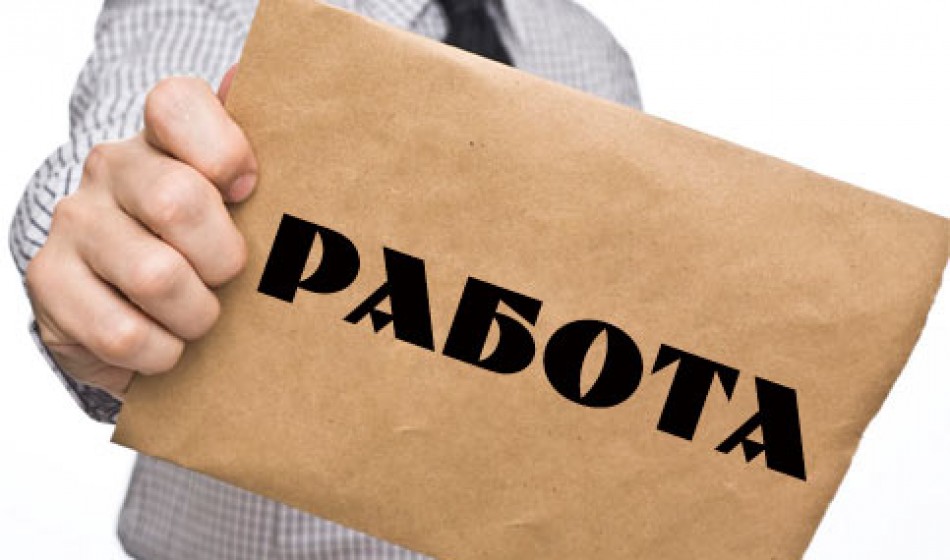 